	2018 Junior Olympics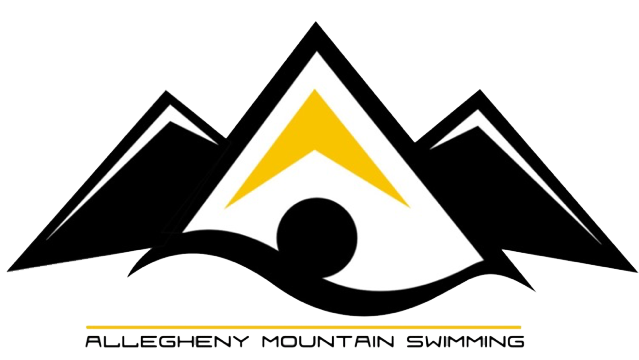 